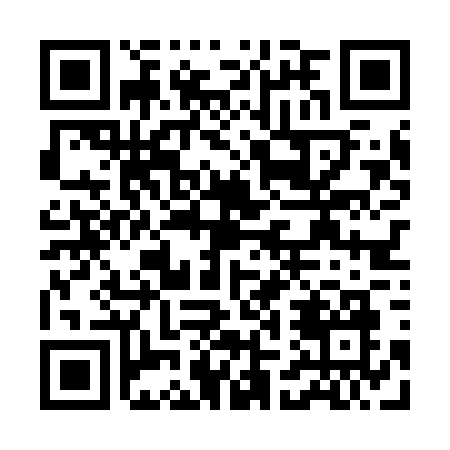 Prayer times for Campina Verde, BrazilWed 1 May 2024 - Fri 31 May 2024High Latitude Method: NonePrayer Calculation Method: Muslim World LeagueAsar Calculation Method: ShafiPrayer times provided by https://www.salahtimes.comDateDayFajrSunriseDhuhrAsrMaghribIsha1Wed5:196:3312:153:315:567:072Thu5:196:3412:153:315:567:063Fri5:196:3412:153:305:557:064Sat5:196:3512:153:305:547:055Sun5:206:3512:153:295:547:056Mon5:206:3512:143:295:537:047Tue5:206:3612:143:295:537:048Wed5:206:3612:143:285:537:049Thu5:216:3612:143:285:527:0310Fri5:216:3712:143:285:527:0311Sat5:216:3712:143:285:517:0312Sun5:216:3712:143:275:517:0213Mon5:226:3812:143:275:507:0214Tue5:226:3812:143:275:507:0215Wed5:226:3912:143:265:507:0216Thu5:236:3912:143:265:497:0117Fri5:236:3912:143:265:497:0118Sat5:236:4012:143:265:497:0119Sun5:236:4012:143:265:497:0120Mon5:246:4112:143:255:487:0121Tue5:246:4112:153:255:487:0022Wed5:246:4112:153:255:487:0023Thu5:256:4212:153:255:487:0024Fri5:256:4212:153:255:477:0025Sat5:256:4212:153:255:477:0026Sun5:266:4312:153:255:477:0027Mon5:266:4312:153:255:477:0028Tue5:266:4412:153:255:477:0029Wed5:266:4412:153:245:477:0030Thu5:276:4412:163:245:477:0031Fri5:276:4512:163:245:467:00